Shine On! Klasa I Kryteria oceny 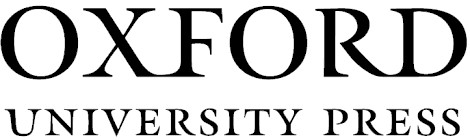 UNIT 4 CEL KSZTAŁCENIA 	OCENA WG NOWEJ 	PODSTAWY 	SŁABO PROGRAMOWEJ 	ZNAKOMICIE 	BARDZO DOBRZE 	DOBRZE 	WYSTARCZAJĄCO Mówienie i reagowanie 	Uczeń w sposób zrozumiały odpowiada na pytania nauczyciela dotyczące bieżącego materiału, podaje i pyta o nazwy zabawek związanych z plażą, śpiewa piosenki samodzielnie lub z nagraniem i recytuje rymowanki, nie popełniając większych błędów. Uczeń w sposób w miarę zrozumiały odpowiada na pytania nauczyciela dotyczące bieżącego materiału, podaje i pyta o nazwy zabawek związanych z plażą, śpiewa piosenki z nagraniem i recytuje rymowanki, popełniając niewielkie błędy językowe,niewpływające na zrozumienie wypowiedzi. Uczeń odpowiada na pytania nauczyciela dotyczące bieżącego materiału, podaje i pyta o nazwy zabawek związanych z plażą, stara się śpiewać piosenki z nagraniem i recytować rymowanki, popełniając błędy językowe, które wpływają na właściwe zrozumienie wypowiedzi. Uczeń usiłuje odpowiadać na niektóre pytania nauczyciela dotyczące bieżącego materiału, podaje i pyta o nazwy zabawek związanych z plażą, próbuje śpiewać piosenki i recytować rymowanki, popełniając bardzo dużo błędów. Z dużą pomocą nauczyciela: Uczeń usiłuje odpowiadać na niektóre pytania nauczyciela dotyczące bieżącego materiału, podaje i pyta o nazwy zabawek związanych z plażą, próbuje śpiewać piosenki i recytować rymowanki, popełniając bardzo dużo błędów. Hello! CEL KSZTAŁCENIA WG NOWEJ PODSTAWY PROGRAMOWEJ OCENACEL KSZTAŁCENIA WG NOWEJ PODSTAWY PROGRAMOWEJ ZNAKOMICIE BARDZO DOBRZE DOBRZE WYSTARCZAJĄCO SŁABO JESZCZE NIE POTRAFIMówienie i reagowanie Uczeń odpowiada na pytania nauczyciela dotyczące bieżącego materiału w sposób płynny i zrozumiały, wita się i żegna, a także śpiewa piosenki samodzielnie lub z nagraniem i recytuje krótką rymowankę, zachowując prawidłową wymowę i rytm. Uczeń w sposób w miarę zrozumiały odpowiada na pytania nauczyciela dotyczące bieżącego materiału, wita się i żegna, a także śpiewa piosenki samodzielnie lub z nagraniem i recytuje krótką rymowankę, zachowując w miarę prawidłową wymowę. Uczeń odpowiada na pytania nauczyciela dotyczące bieżącego materiału, wita się i żegna, popełniając błędy językowe, stara się śpiewać piosenki z nagraniem i recytować rymowankę. Uczeń usiłuje odpowiadać na niektóre na pytania nauczyciela dotyczące bieżącego materiału, wita się i żegna, próbuje śpiewać piosenki i recytować rymowankę, popełniając bardzo dużo błędów. Z dużą pomocą nauczyciela: Uczeń usiłuje odpowiadać na niektóre na pytania nauczyciela dotyczące bieżącego materiału, wita się i żegna, próbuje śpiewać piosenki i recytować rymowankę, popełniając bardzo dużo błędów. Uczeń nie odpowiada na pytania nauczyciela dotyczące bieżącego materiału, nie wita się i żegna, nie próbuje śpiewać piosenki i recytować rymowankę.Słuchanie Uczeń rozumie proste oraz bardziej złożone polecenia nauczyciela i właściwie na nie reaguje, wskazuje właściwe obrazki podczas słuchania nagrań, wykonuje odpowiednie gesty towarzyszące piosenkom z rozdziału, rozumie i odgrywa słuchaną historyjkę obrazkową za pomocą gestów, nie popełniając błędów. Uczeń rozumie proste polecenia nauczyciela i właściwie na nie reaguje, wskazuje odpowiednie obrazki podczas słuchanych nagrań, wykonuje w większości właściwe gesty towarzyszące piosenkom z rozdziału, w większości rozumie i odgrywa słuchaną historyjkę obrazkową za pomocą gestów, popełniając niewielkie błędy. Uczeń rozumie proste polecenia nauczyciela i próbuje na nie reagować, wskazuje niektóre obrazki podczas słuchanych nagrań, wykonuje niektóre gesty towarzyszące piosenkom z rozdziału, częściowo rozumie słuchaną historyjkę obrazkową. Uczeń rozumie niektóre proste polecenia nauczyciela i rzadko na nie reaguje, w większości błędnie wskazuje obrazki podczas słuchanych nagrań, sporadycznie wykonuje niektóre gesty towarzyszące piosenkom z rozdziału, popełniając bardzo dużo błędów, nie rozumie większości nagrań i historyjki obrazkowej. Z dużą pomocą nauczyciela: Uczeń rozumie niektóre proste polecenia nauczyciela i rzadko na nie reaguje, w większości błędnie wskazuje obrazki podczas słuchanych nagrań, sporadycznie wykonuje niektóre gesty towarzyszące piosenkom z rozdziału, popełniając bardzo dużo błędów, nie rozumie większości nagrań i historyjki obrazkowej. Uczeń nie rozumie prostych poleceń nauczyciela i rzadko na nie reaguje, nie wskazuje obrazków podczas słuchanych nagrań, popełnia bardzo dużo błędów, nie rozumie większości nagrań i historyjki obrazkowej.Uzyskiwanie informacji Uczeń w sposób płynny pyta o imię oraz odpowiada na takie pytania. Uczeń pyta o imię oraz odpowiada na takie pytania, popełniając drobne błędy językowe, niewpływające na zrozumienie wypowiedzi. Uczeń pyta o imię oraz odpowiada na takie pytania, popełniając błędy językowe, które w niewielkim stopniu wpływają na właściwe zrozumienie wypowiedzi. Uczeń pyta o imię oraz odpowiada na takie pytania, popełniając błędy językowe, które w znacznym stopniu wpływają na właściwe zrozumienie wypowiedzi. Z dużą pomocą nauczyciela: Uczeń pyta o imię oraz odpowiada na takie pytania, popełniając błędy językowe, które w znacznym stopniu wpływają na właściwe zrozumienie wypowiedzi. Uczeń nie pyta o imię oraz nie odpowiada na takie pytania, popełnia liczne błędy językowe, które w znacznym stopniu wpływają na właściwe zrozumienie wypowiedzi.Gramatyka i słownictwo Uczeń poprawnie stosuje poznane słownictwo i struktury z rozdziału Hello, w tym pytania o imię oraz odpowiedzi na nie. Uczeń stosuje poznane słownictwo i struktury z rozdziału Hello, w tym pytania o imię oraz odpowiedzi na nie, popełniając nieliczne błędy. Uczeń stosuje poznane słownictwo i struktury z rozdziału Hello, w tym pytania o imię oraz odpowiedzi na nie, popełniając liczne błędy. Uczeń stosuje poznane słownictwo i struktury z rozdziału Hello, w tym pytania o imię oraz odpowiedzi na nie, popełniając bardzo liczne błędy. Z dużą pomocą nauczyciela: Uczeń stosuje poznane słownictwo i struktury z rozdziału Hello, w tym pytania o imię oraz odpowiedzi na nie, popełniając bardzo liczne błędy. Uczeń nie stosuje poznanego słownictwa i struktur z rozdziału Hello, w tym pytania o imię oraz odpowiedzi na nie, popełniając bardzo liczne błędy.UNIT 1 CEL KSZTAŁCENIA WG NOWEJ PODSTAWY PROGRAMOWEJ CEL KSZTAŁCENIA WG NOWEJ PODSTAWY PROGRAMOWEJ OCENA CEL KSZTAŁCENIA WG NOWEJ PODSTAWY PROGRAMOWEJ CEL KSZTAŁCENIA WG NOWEJ PODSTAWY PROGRAMOWEJ ZNAKOMICIE BARDZO DOBRZE DOBRZE WYSTARCZAJĄCO SŁABO JESZCZE NIE POTRAFIMówienie i reagowanie Mówienie i reagowanie Uczeń w sposób zrozumiały odpowiada na pytania nauczyciela dotyczące bieżącego materiału, nazywa przybory szkolne, a także śpiewa piosenki samodzielnie lub z nagraniem i recytuje rymowanki, zachowując prawidłową wymowę i rytm. Uczeń w sposób w miarę zrozumiały odpowiada na pytania nauczyciela dotyczące bieżącego materiału, nazywa przybory szkolne, a także śpiewa piosenki z nagraniem i recytuje rymowanki, zachowując w miarę prawidłową wymowę. Uczeń odpowiada na pytania nauczyciela dotyczące bieżącego materiału i nazywa przybory szkolne, popełniając dość dużo błędów, stara się śpiewać piosenki z nagraniem i recytować rymowanki. Uczeń usiłuje odpowiadać na niektóre pytania nauczyciela dotyczące bieżącego materiału oraz nazywać przybory szkolne, próbuje śpiewać piosenki i recytować rymowanki, popełniając bardzo dużo błędów. Z dużą pomocą nauczyciela: Uczeń usiłuje odpowiadać na niektóre pytania nauczyciela dotyczące bieżącego materiału oraz nazywać przybory szkolne, próbuje śpiewać piosenki i recytować rymowanki, popełniając bardzo dużo błędów. Uczeń nie odpowiada na pytania nauczyciela dotyczące bieżącego materiału oraz nie nazywa przyborów szkolnych, nie śpiewa piosenki i nie recytuje rymowanki.Słuchanie Słuchanie Uczeń rozumie proste oraz bardziej złożone polecenia nauczyciela i właściwie na nie reaguje, wskazuje właściwe elementy obrazków podczas słuchania nagrań, wykonuje odpowiednie gesty towarzyszące piosenkom z rozdziału 1, rozumie i odgrywa słuchaną historyjkę obrazkową za pomocą gestów, nie popełniając błędów. Uczeń rozumie proste polecenia nauczyciela i właściwie na nie reaguje, wskazuje odpowiednie elementy obrazków podczas słuchanych nagrań, wykonuje w większości właściwe gesty towarzyszące piosenkom z rozdziału 1, w większości rozumie i odgrywa słuchaną historyjkę obrazkową za pomocą gestów, popełniając niewielkie błędy. Uczeń rozumie proste polecenia nauczyciela i próbuje na nie reagować, wskazuje część elementów obrazków podczas słuchanych nagrań, wykonuje niektóre gesty towarzyszące piosenkom z rozdziału 1, częściowo rozumie słuchaną historyjkę obrazkową. Uczeń rozumie niektóre proste polecenia nauczyciela i rzadko na nie reaguje, w większości błędnie wskazuje elementy obrazków podczas słuchanych nagrań, sporadycznie wykonuje niektóre gesty towarzyszące piosenkom z rozdziału 1, popełniając bardzo dużo błędów, nie rozumie większości nagrań i historyjki obrazkowej. Z dużą pomocą nauczyciela: Uczeń rozumie niektóre proste polecenia nauczyciela i rzadko na nie reaguje, w większości błędnie wskazuje elementy obrazków podczas słuchanych nagrań, sporadycznie wykonuje niektóre gesty towarzyszące piosenkom z rozdziału 1, popełniając bardzo dużo błędów, nie rozumie większości nagrań i historyjki obrazkowej. Uczeń nie rozumie prostych poleceń nauczyciela i  nie reaguje, błędnie wskazuje elementy obrazków podczas słuchanych nagrań, nie wykonuje gestów towarzyszących piosenkom z rozdziału 1, popełniając bardzo dużo błędów, nie rozumie nagrań i historyjki obrazkowej.Gramatyka i słownictwo Gramatyka i słownictwo Uczeń poprawnie stosuje poznane słownictwo i struktury z rozdziału 1, w tym nazwy przyborów szkolnych oraz What is it? It’s a… Uczeń stosuje poznane słownictwo i struktury z rozdziału 1, w tym nazwy przyborów szkolnych oraz What is it? It’s a… Uczeń stosuje poznane słownictwo i struktury z rozdziału 1, w tym nazwy przyborów szkolnych oraz What is it? It’s a…, popełniając liczne błędy. Uczeń stara się stosować poznane słownictwo i struktury z rozdziału 1, w tym nazwy przyborów szkolnych oraz What is it? It’s a…, popełniając bardzo liczne błędy. Z dużą pomocą nauczyciela: Uczeń stara się stosować poznane słownictwo i struktury z rozdziału 1, w tym nazwy przyborów szkolnych oraz What is it? It’s a…, popełniając bardzo liczne błędy. Uczeń nie stosuje poznanego słownictwa i struktur z rozdziału 1.Uzyskiwanie informacji Uczeń w sposób płynny pyta o przybory szkolne oraz odpowiada na takie pytania. Uczeń pyta o przybory szkolne oraz odpowiada na takie pytania, popełniając drobne błędy językowe, niewpływające na zrozumienie wypowiedzi. Uczeń pyta o przybory szkolne oraz odpowiada na takie pytania, popełniając błędy językowe, które w niewielkim stopniu wpływają na właściwe zrozumienie wypowiedzi. Uczeń pyta o przybory szkolne oraz odpowiada na takie pytania, popełniając błędy językowe, które w znacznym stopniu wpływają na właściwe zrozumienie wypowiedzi. Z dużą pomocą nauczyciela: Uczeń pyta o przybory szkolne oraz odpowiada na takie pytania, popełniając błędy językowe, które w znacznym stopniu wpływają na właściwe zrozumienie wypowiedzi. Uczeń nie pyta o przybory szkolne oraz nie odpowiada na takie pytania,Czytanie i pisanie Uczeń bez większych problemów czyta wyrazy z rozdziału 1 oraz pisze po śladzie nazwy przyborów szkolnych, nie popełniając większych błędów, zachowując odpowiednią staranność. Uczeń czyta wyrazy z rozdziału 1 oraz pisze po śladzie nazwy przyborów szkolnych, popełniając drobne błędy i zachowując staranność w miarę swoich możliwości. Uczeń czyta niektóre wyrazy z rozdziału 1 oraz stara się pisać po śladzie nazwy przyborów szkolnych, popełniając liczne błędy, nie zachowując właściwej staranności. Uczeń czyta pojedyncze wyrazy z rozdziału 1 oraz nie stara się pisać po śladzie nazwy przyborów szkolnych lub robi to niechlujnie. Z dużą pomocą nauczyciela: Uczeń czyta pojedyncze wyrazy z rozdziału 1 oraz nie stara się pisać po śladzie nazwy przyborów szkolnych lub robi to niechlujnie. Uczeń nie czyta pojedynczych wyrazów z rozdziału 1 oraz nie stara się pisać po śladzie nazw przyborów szkolnych lub robi to niechlujnie.UNIT 2 CEL KSZTAŁCENIA WG NOWEJ PODSTAWY PROGRAMOWEJ CEL KSZTAŁCENIA WG NOWEJ PODSTAWY PROGRAMOWEJ OCENA CEL KSZTAŁCENIA WG NOWEJ PODSTAWY PROGRAMOWEJ CEL KSZTAŁCENIA WG NOWEJ PODSTAWY PROGRAMOWEJ ZNAKOMICIE ZNAKOMICIE BARDZO DOBRZE DOBRZE WYSTARCZAJĄCO SLABO  JESZCZE NIE POTRAFIMówienie i reagowanie Mówienie i reagowanie Uczeń w sposób zrozumiały odpowiada na pytania nauczyciela dotyczące bieżącego materiału, nazywa owoce i kolory, a także śpiewa piosenki samodzielnie lub z nagraniem i recytuje rymowanki, zachowując prawidłową wymowę i rytm. Uczeń w sposób zrozumiały odpowiada na pytania nauczyciela dotyczące bieżącego materiału, nazywa owoce i kolory, a także śpiewa piosenki samodzielnie lub z nagraniem i recytuje rymowanki, zachowując prawidłową wymowę i rytm. Uczeń w sposób w miarę zrozumiały odpowiada na pytania nauczyciela dotyczące bieżącego materiału, nazywa owoce i kolory, a także śpiewa piosenki z nagraniem i recytuje rymowanki, zachowując w miarę prawidłową wymowę i rytm.  Uczeń odpowiada na pytania nauczyciela dotyczące bieżącego materiału, nazywa owoce i kolory, popełniając dość dużo błędów, stara się śpiewać piosenki z nagraniem i recytować rymowanki. Uczeń usiłuje odpowiadać na niektóre pytania nauczyciela dotyczące bieżącego materiału i nazywać owoce i kolory, próbuje śpiewać piosenki i recytować rymowanki, popełniając bardzo dużo błędów. Z dużą pomocą nauczyciela: Uczeń usiłuje odpowiadać na niektóre pytania nauczyciela dotyczące bieżącego materiału i nazywać owoce i kolory, próbuje śpiewać piosenki i recytować rymowanki, popełniając bardzo dużo błędów. Uczeń nie odpowiada na pytania nauczyciela dotyczące bieżącego materiału oraz nie nazywa owoców i kolorów, nie śpiewa piosenki i nie recytuje rymowanki.Słuchanie Słuchanie Uczeń rozumie proste oraz bardziej złożone polecenia nauczyciela i właściwie na nie reaguje, wskazuje właściwe elementy obrazków podczas słuchania nagrań, wykonuje odpowiednie gesty towarzyszące piosenkom z rozdziału 2, rozumie i odgrywa słuchaną historyjkę obrazkową za pomocą gestów, nie popełniając błędów. Uczeń rozumie proste oraz bardziej złożone polecenia nauczyciela i właściwie na nie reaguje, wskazuje właściwe elementy obrazków podczas słuchania nagrań, wykonuje odpowiednie gesty towarzyszące piosenkom z rozdziału 2, rozumie i odgrywa słuchaną historyjkę obrazkową za pomocą gestów, nie popełniając błędów. Uczeń rozumie proste polecenia nauczyciela i właściwie na nie reaguje, wskazuje odpowiednie elementy obrazków podczas słuchanych nagrań, wykonuje w większości właściwe gesty towarzyszące piosenkom z rozdziału 2, w większości rozumie i odgrywa słuchaną historyjkę obrazkową za pomocą gestów, popełniając niewielkie błędy. Uczeń rozumie proste polecenia nauczyciela i próbuje na nie reagować, wskazuje część elementów obrazków podczas słuchanych nagrań, wykonuje niektóre gesty towarzyszące piosenkom z rozdziału 2, częściowo rozumie słuchaną historyjkę obrazkową. Uczeń rozumie niektóre proste polecenia nauczyciela i rzadko na nie reaguje, w większości błędnie wskazuje elementy obrazków podczas słuchanych nagrań, sporadycznie wykonuje niektóre gesty towarzyszące piosenkom z rozdziału 2, popełniając bardzo dużo błędów, nie rozumie większości nagrań i historyjki obrazkowej. Z dużą pomocą nauczyciela: Uczeń rozumie niektóre proste polecenia nauczyciela i rzadko na nie reaguje, w większości błędnie wskazuje elementy obrazków podczas słuchanych nagrań, sporadycznie wykonuje niektóre gesty towarzyszące piosenkom z rozdziału 2, popełniając bardzo dużo błędów, nie rozumie większości nagrań i historyjki obrazkowej. Uczeń nie rozumie prostych poleceń nauczyciela i  nie reaguje, błędnie wskazuje elementy obrazków podczas słuchanych nagrań, nie wykonuje gestów towarzyszących piosenkom z rozdziału 1, popełniając bardzo dużo błędów, nie rozumie nagrań i historyjki obrazkowej.Uzyskiwanie informacji Uzyskiwanie informacji Uczeń w sposób płynny udziela, pyta i prosi o informacje związane z kolorami. Uczeń udziela, pyta i prosi o informacje związane z kolorami, popełniając drobne błędy językowe, niewpływające na zrozumienie wypowiedzi. Uczeń udziela, pyta i prosi o informacje związane z kolorami, popełniając błędy językowe, które w niewielkim stopniu wpływają na właściwe zrozumienie wypowiedzi. Uczeń udziela, pyta i prosi o informacje związane z kolorami, popełniając błędy językowe, które w znacznym stopniu wpływają na właściwe zrozumienie wypowiedzi. Z dużą pomocą nauczyciela: Uczeń udziela, pyta i prosi o informacje związane z kolorami, popełniając błędy językowe, które w znacznym stopniu wpływają na właściwe zrozumienie wypowiedzi. Uczeń nie udziela, nie pyta i nie prosi o informacje związane z kolorami.Gramatyka i słownictwo Gramatyka i słownictwo Uczeń poprawnie stosuje poznane słownictwo i struktury z rozdziału 2, w tym nazwy owoców i kolorów, a także What colour is it? It’s ...; What is it? It’s a … Uczeń stosuje poznane słownictwo i struktury z rozdziału 2, w tym nazwy owoców i kolorów, a także What colour is it? It’s ...; What is it? It’s a …, popełniając nieliczne błędy. Uczeń stosuje poznane słownictwo z rozdziału 2, w tym nazwy owoców i kolorów, a także What colour is it? It’s ...; What is it? It’s a …, popełniając liczne błędy. Uczeń stosuje poznane słownictwo z rozdziału 2, w tym nazwy owoców i kolorów, a także What colour is it? It’s ...; What is it? It’s a …, popełniając bardzo liczne błędy. Z dużą pomocą nauczyciela: Uczeń stosuje poznane słownictwo z rozdziału 2, w tym nazwy owoców i kolorów, a także What colour is it? It’s ...; What is it? It’s a …, popełniając bardzo liczne błędy. Uczeń nie stosuje poznanego słownictwa i struktur z rozdziału 2.Czytanie i pisanie Czytanie i pisanie Uczeń bez większych problemów czyta wyrazy z rozdziału 2 oraz pisze po śladzie nazwy owoców i kolorów, nie popełniając większych błędów, zachowując odpowiednią staranność. Uczeń czyta wyrazy z rozdziału 2 oraz pisze po śladzie nazwy owoców i kolorów, popełniając drobne błędy i zachowując staranność w miarę swoich możliwości. Uczeń czyta niektóre wyrazy z rozdziału 2 oraz stara się pisać po śladzie nazwy owoców i kolorów, popełniając liczne błędy, nie zachowując właściwej staranności. Uczeń czyta pojedyncze wyrazy z rozdziału 2 oraz nie stara się pisać po śladzie nazwy owoców i kolorów lub robi to niechlujnie. Z dużą pomocą nauczyciela: Uczeń czyta pojedyncze wyrazy z rozdziału 2 oraz nie stara się pisać po śladzie nazwy owoców i kolorów lub robi to niechlujnie. Uczeń nie czyta pojedynczych wyrazów z rozdziału 2 oraz nie stara się pisać po śladzie nazw owoców i kolorów lub robi to niechlujnie.UNIT 3 CEL KSZTAŁCENIA WG NOWEJ PODSTAWY PROGRAMOWEJ OCENA CEL KSZTAŁCENIA WG NOWEJ PODSTAWY PROGRAMOWEJ ZNAKOMICIE BARDZO DOBRZE DOBRZE WYSTARCZAJĄCO SŁABO JESZCZE NIE POTRAFIMówienie i reagowanie Uczeń w sposób zrozumiały odpowiada na pytania nauczyciela dotyczące bieżącego materiału, podaje nazwy różnych zabawek, kolorów oraz materiałów, śpiewa piosenki samodzielnie lub z nagraniem i recytuje rymowanki, nie popełniając większych błędów Uczeń w sposób w miarę zrozumiały odpowiada na pytania nauczyciela dotyczące bieżącego materiału, podaje nazwy różnych zabawek, kolorów oraz materiałów, śpiewa piosenki z nagraniem i recytuje rymowanki, popełniając niewielkie błędy językowe, niewpływające na zrozumienie wypowiedzi. Uczeń odpowiada na pytania nauczyciela dotyczące bieżącego materiału, podaje nazwy różnych zabawek, kolorów oraz materiałów, stara się śpiewać piosenki z nagraniem i recytować rymowanki, popełniając błędy językowe, które wpływają na właściwe zrozumienie wypowiedzi. Uczeń usiłuje odpowiadać na niektóre pytania nauczyciela dotyczące bieżącego materiału, podaje nazwy różnych zabawek, kolorów oraz materiałów, próbuje śpiewać piosenki i recytować rymowanki, popełniając bardzo dużo błędów. Z dużą pomocą nauczyciela: Uczeń usiłuje odpowiadać na niektóre pytania nauczyciela dotyczące bieżącego materiału, podaje nazwy różnych zabawek, kolorów oraz materiałów, próbuje śpiewać piosenki i recytować rymowanki, popełniając bardzo dużo błędów. Uczeń nie odpowiada na pytania nauczyciela dotyczące bieżącego materiału oraz nie nazywa zabawek, kolorów i materiałów, nie śpiewa piosenki i nie recytuje rymowanki.Słuchanie Uczeń rozumie proste oraz bardziej złożone polecenia nauczyciela i właściwie na nie reaguje, wskazuje właściwe elementy obrazków podczas słuchania nagrań, rozumie i odgrywa słuchaną historyjkę obrazkową oraz wykonuje zadania sprawdzające rozumienie słuchanych tekstów, nie popełniając większych błędów. Uczeń rozumie proste polecenia nauczyciela i właściwie na nie reaguje, wskazuje odpowiednie elementy obrazków podczas słuchanych nagrań, w większości rozumie i odgrywa słuchaną historyjkę obrazkową oraz wykonuje zadania sprawdzające rozumienie słuchanych tekstów, popełniając niewielkie błędy. Uczeń rozumie proste polecenia nauczyciela i próbuje na nie reagować, wskazuje część elementów obrazków podczas słuchanych nagrań, częściowo rozumie słuchaną historyjkę obrazkową oraz wykonuje niektóre zadania sprawdzające rozumienie słuchanych tekstów. Uczeń rozumie niektóre proste polecenia nauczyciela i rzadko na nie reaguje, w większości błędnie wskazuje elementy obrazków podczas słuchanych nagrań, nie rozumie większości nagrań i historyjki obrazkowej oraz próbuje wykonywać część zadań sprawdzających rozumienie słuchanych tekstów. Z dużą pomocą nauczyciela: Uczeń rozumie niektóre proste polecenia nauczyciela i rzadko na nie reaguje, w większości błędnie wskazuje elementy obrazków podczas słuchanych nagrań, nie rozumie większości nagrań i historyjki obrazkowej oraz próbuje wykonywać część zadań sprawdzających rozumienie słuchanych tekstów. Uczeń nie rozumie prostych poleceń nauczyciela i  nie reaguje, błędnie wskazuje elementy obrazków podczas słuchanych nagrań, nie wykonuje gestów towarzyszących piosenkom z rozdziału 1, popełniając bardzo dużo błędów, nie rozumie nagrań i historyjki obrazkowej.Uzyskiwanie informacji Uczeń w sposób płynny udziela, pyta i prosi o informacje związane z zabawkami i ich kolorami. Uczeń udziela, pyta i prosi o informacje związane z zabawkami i ich kolorami, popełniając drobne błędy językowe, niewpływające na zrozumienie wypowiedzi. Uczeń udziela, pyta i prosi o informacje związane z zabawkami i ich kolorami, popełniając błędy językowe, które w niewielkim stopniu wpływają na właściwe zrozumienie wypowiedzi. Uczeń udziela, pyta i prosi o informacje związane z zabawkami i ich kolorami, popełniając błędy językowe, które w znacznym stopniu wpływają na właściwe zrozumienie wypowiedzi. Z dużą pomocą nauczyciela: Uczeń udziela, pyta i prosi o informacje związane z zabawkami i ich kolorami, popełniając błędy językowe, które w znacznym stopniu wpływają na właściwe zrozumienie wypowiedzi. Uczeń nie udziela, nie pyta i nie prosi o informacje związane z zabawkami i kolorami.Gramatyka i słownictwo Uczeń poprawnie stosuje poznane słownictwo i struktury z rozdziału 3, w tym nazwy zabawek, kolorów i materiałów oraz What colour is it? It’s … What is it? It’s a … It is made of.. Uczeń stosuje poznane słownictwo i struktury z rozdziału 3, w tym nazwy zabawek, kolorów i materiałów oraz What colour is it? It’s … What is it? It’s a … It is made of.., popełniając nieliczne błędy. Uczeń stosuje poznane słownictwo z rozdziału 3, w tym nazwy zabawek, kolorów i materiałów oraz What colour is it? It’s … What is it? It’s a … It is made of.., popełniając liczne błędy. Uczeń stosuje poznane słownictwo z rozdziału 3, w tym nazwy zabawek, kolorów i materiałów oraz What colour is it? It’s … What is it? It’s a … It is made of.., popełniając bardzo liczne błędy. Z dużą pomocą nauczyciela: Uczeń stosuje poznane słownictwo z rozdziału 3, w tym nazwy zabawek, kolorów i materiałów oraz What colour is it? It’s … What is it? It’s a … It is made of.., popełniając bardzo liczne błędy. Uczeń nie stosuje poznanego słownictwa i struktur z rozdziału 3.Czytanie i pisanie Uczeń bez większych problemów czyta wyrazy z rozdziału 3 oraz pisze po śladzie nazwy zabawek i kolorów, nie popełniając większych błędów, zachowując odpowiednią staranność. Uczeń czyta wyrazy z rozdziału 3 oraz zapisuje nazwy pisze po śladzie nazwy zabawek i kolorów, popełniając drobne błędy i zachowując staranność w miarę swoich możliwości. Uczeń czyta niektóre wyrazy z rozdziału 3 oraz stara się pisać po śladzie nazwy zabawek i kolorów, popełniając liczne błędy, nie zachowując właściwej staranności. Uczeń czyta pojedyncze wyrazy z rozdziału 3 oraz nie stara się pisać po śladzie nazwy zabawek i kolorów lub robi to niechlujnie. Z dużą pomocą nauczyciela: Uczeń czyta pojedyncze wyrazy z rozdziału 3 oraz nie stara się pisać po śladzie nazwy zabawek i kolorów lub robi to niechlujnie. Uczeń nie czyta pojedynczych wyrazów z rozdziału 3 oraz nie stara się pisać po śladzie nazw zabawek i kolorów lub robi to niechlujnie.Słuchanie Uczeń rozumie proste oraz bardziej złożone polecenia nauczyciela i właściwie na nie reaguje, wskazuje właściwe elementy obrazków podczas słuchania nagrań, wykonuje odpowiednie gesty towarzyszące piosenkom z rozdziału 4, rozumie i odgrywa słuchaną historyjkę obrazkową za pomocą gestów, nie popełniając błędów. Uczeń rozumie proste polecenia nauczyciela i właściwie na nie reaguje, wskazuje odpowiednie elementy obrazków podczas słuchanych nagrań, wykonuje w większości właściwe gesty towarzyszące piosenkom z rozdziału 4, w większości rozumie i odgrywa słuchaną historyjkę obrazkową za pomocą gestów, popełniając niewielkie błędy. Uczeń rozumie proste polecenia nauczyciela i próbuje na nie reagować, wskazuje część elementów obrazków podczas słuchanych nagrań, wykonuje niektóre gesty towarzyszące piosenkom z rozdziału 4, częściowo rozumie słuchaną historyjkę obrazkową. Uczeń rozumie niektóre proste polecenia nauczyciela i rzadko na nie reaguje, w większości błędnie wskazuje elementy obrazków podczas słuchanych nagrań, sporadycznie wykonuje niektóre gesty towarzyszące piosenkom z rozdziału 4, popełniając bardzo dużo błędów, nie rozumie większości nagrań i historyjki obrazkowej. Z dużą pomocą nauczyciela: Uczeń rozumie niektóre proste polecenia nauczyciela i rzadko na nie reaguje, w większości błędnie wskazuje elementy obrazków podczas słuchanych nagrań, sporadycznie wykonuje niektóre gesty towarzyszące piosenkom z rozdziału 4, popełniając bardzo dużo błędów, nie rozumie większości nagrań i historyjki obrazkowej. Uczeń nie rozumie prostych poleceń nauczyciela i  nie reaguje, błędnie wskazuje elementy obrazków podczas słuchanych nagrań, nie wykonuje gestów towarzyszących piosenkom z rozdziału 1, popełniając bardzo dużo błędów, nie rozumie nagrań i historyjki obrazkowej.Uzyskiwanie informacji  Uczeń w sposób płynny udziela, pyta i prosi o informacje związane z liczbą przedmiotów. Uczeń udziela, pyta i prosi o informacje związane z liczbą przedmiotów, popełniając drobne błędy językowe, niewpływające na zrozumienie wypowiedzi. Uczeń udziela, pyta i prosi o informacje związane z liczbą przedmiotów, popełniając błędy językowe, które w niewielkim stopniu wpływają na właściwe zrozumienie wypowiedzi. Uczeń udziela, pyta i prosi o informacje związane z liczbą przedmiotów, popełniając błędy językowe, które w znacznym stopniu wpływają na właściwe zrozumienie wypowiedzi. Z dużą pomocą nauczyciela: Uczeń udziela, pyta i prosi o informacje związane z liczbą przedmiotów, popełniając błędy językowe, które w znacznym stopniu wpływają na właściwe zrozumienie wypowiedzi. Uczeń nie udziela, nie pyta i nie prosi o informacje związane z liczbą przedmiotów.Gramatyka i słownictwo Uczeń poprawnie stosuje poznane słownictwo i struktury z rozdziału 4, w tym nazwy przedmiotów związanych z plażą, liczby 1-10 oraz How many…?, …plus … equals .., nie popełniając większych błędów. Uczeń stosuje poznane słownictwo i struktury z rozdziału 4, w tym nazwy przedmiotów związanych z plażą, liczby 1-10 oraz How many…?, …plus … equals .., popełniając nieliczne błędy. Uczeń stosuje poznane słownictwo z rozdziału 4, w tym nazwy przedmiotów związanych z plażą, liczby 1-10 oraz How many…?, …plus … equals .., popełniając liczne błędy. Uczeń stosuje poznane słownictwo z rozdziału 4, w tym nazwy przedmiotów związanych z plażą, liczby 1-10 oraz How many…?, …plus … equals .., popełniając bardzo liczne błędy. Z dużą pomocą nauczyciela: Uczeń stosuje poznane słownictwo z rozdziału 4, w tym nazwy przedmiotów związanych z plażą, liczby 1-10 oraz How many…?, …plus … equals .., popełniając bardzo liczne błędy. Uczeń nie stosuje poznanego słownictwa i struktur z rozdziału 4.Czytanie i pisanie  Uczeń bez większych problemów czyta wyrazy i teksty z rozdziału 4 oraz pisze po śladzie proste zwroty i nazwy zabawek związanych z plażą, nie popełniając większych błędów, zachowując odpowiednią staranność. Uczeń czyta wyrazy i teksty z rozdziału 4 oraz pisze po śladzie proste zwroty i nazwy zabawek związanych z plażą, popełniając drobne błędy i zachowując staranność w miarę swoich możliwości. Uczeń czyta niektóre wyrazy i teksty z rozdziału oraz stara się pisać po śladzie proste zwroty i nazwy zabawek związanych z plażą, popełniając liczne błędy, nie zachowując właściwej staranności. Uczeń czyta pojedyncze wyrazy i teksty z rozdziału 4 oraz nie stara się pisać po śladzie proste zwroty i nazwy zabawek związanych z plażą, lub robi to niechlujnie. Z dużą pomocą nauczyciela: Uczeń czyta pojedyncze wyrazy i teksty z rozdziału 4 oraz nie stara się pisać po śladzie proste zwroty i nazwy zabawek związanych z plażą, lub robi to niechlujnie. Uczeń nie czyta pojedynczych wyrazów z rozdziału 4 oraz nie stara się pisać po śladzie nazw zabawek związanych z plażą lub robi to niechlujnie.UNIT 5 CEL KSZTAŁCENIA WG NOWEJ PODSTAWY PROGRAMOWEJ CEL KSZTAŁCENIA WG NOWEJ PODSTAWY PROGRAMOWEJ OCENA CEL KSZTAŁCENIA WG NOWEJ PODSTAWY PROGRAMOWEJ CEL KSZTAŁCENIA WG NOWEJ PODSTAWY PROGRAMOWEJ ZNAKOMICIE BARDZO DOBRZE DOBRZE WYSTARCZAJĄCO SŁABO JESZCZE NIE POTRAFIMówienie i reagowanie Mówienie i reagowanie Uczeń w sposób zrozumiały odpowiada na pytania nauczyciela dotyczące bieżącego materiału, podaje i pyta o nazwy części ciała, liczby i kolory, śpiewa piosenki samodzielnie lub z nagraniem i recytuje rymowanki, nie popełniając większych błędów. Uczeń w sposób w miarę zrozumiały odpowiada na pytania nauczyciela dotyczące bieżącego materiału, podaje i pyta o nazwy części ciała, liczby i kolory, śpiewa piosenki z nagraniem i recytuje rymowanki, popełniając niewielkie błędy językowe, niewpływające na zrozumienie wypowiedzi. Uczeń odpowiada na pytania nauczyciela dotyczące bieżącego materiału, podaje i pyta o nazwy części ciała, liczby i kolory, stara się śpiewać piosenki z nagraniem i recytować rymowanki, popełniając błędy językowe, które wpływają na właściwe zrozumienie wypowiedzi. Uczeń usiłuje odpowiadać na niektóre pytania nauczyciela dotyczące bieżącego materiału, podaje i pyta o nazwy części ciała, liczby i kolory, próbuje śpiewać piosenki i recytować rymowanki, popełniając bardzo dużo błędów. Z dużą pomocą nauczyciela: Uczeń usiłuje odpowiadać na niektóre pytania nauczyciela dotyczące bieżącego materiału, podaje i pyta o nazwy części ciała, liczby i kolory, próbuje śpiewać piosenki i recytować rymowanki, popełniając bardzo dużo błędów. Uczeń nie odpowiada na pytania nauczyciela dotyczące bieżącego materiału oraz nie nazywa części ciała, liczb i kolorów, nie śpiewa piosenki i nie recytuje rymowanki.Słuchanie Słuchanie Uczeń rozumie proste oraz bardziej złożone polecenia nauczyciela i właściwie na nie reaguje, wskazuje właściwe elementy obrazków podczas słuchania nagrań, wykonuje odpowiednie gesty towarzyszące piosenkom z rozdziału 5, rozumie i odgrywa słuchaną historyjkę obrazkową oraz wykonuje zadania sprawdzające rozumienie słuchanych tekstów, nie popełniając większych błędów. Uczeń rozumie proste polecenia nauczyciela i właściwie na nie reaguje, wskazuje odpowiednie elementy obrazków podczas słuchanych nagrań, wykonuje w większości właściwe gesty towarzyszące piosenkom z rozdziału 5, w większości rozumie i odgrywa słuchaną historyjkę obrazkową oraz wykonuje zadania sprawdzające rozumienie słuchanych tekstów, popełniając niewielkie błędy. Uczeń rozumie proste polecenia nauczyciela i próbuje na nie reagować, wskazuje część elementów obrazków podczas słuchanych nagrań, wykonuje niektóre gesty towarzyszące piosenkom z rozdziału 5, częściowo rozumie słuchaną historyjkę obrazkową oraz wykonuje niektóre zadania sprawdzające rozumienie słuchanych tekstów. Uczeń rozumie niektóre proste polecenia nauczyciela i rzadko na nie reaguje, w większości błędnie wskazuje elementy obrazków podczas słuchanych nagrań, sporadycznie wykonuje niektóre gesty towarzyszące piosenkom z rozdziału 5, popełniając bardzo dużo błędów, nie rozumie większości nagrań i historyjki obrazkowej oraz próbuje wykonywać część zadań sprawdzających rozumienie słuchanych tekstów. Z dużą pomocą nauczyciela: Uczeń rozumie niektóre proste polecenia nauczyciela i rzadko na nie reaguje, w większości błędnie wskazuje elementy obrazków podczas słuchanych nagrań, sporadycznie wykonuje niektóre gesty towarzyszące piosenkom z rozdziału 5, popełniając bardzo dużo błędów, nie rozumie większości nagrań i historyjki obrazkowej oraz próbuje wykonywać część zadań sprawdzających rozumienie słuchanych tekstów. Uczeń nie rozumie prostych poleceń nauczyciela i  nie reaguje, błędnie wskazuje elementy obrazków podczas słuchanych nagrań, nie wykonuje gestów towarzyszących piosenkom z rozdziału 1, popełniając bardzo dużo błędów, nie rozumie nagrań i historyjki obrazkowej, nie wykonuje zadań sprawdzających rozumienie słuchanych tekstów.Uzyskiwanie informacji Uzyskiwanie informacji Uczeń w sposób płynny udziela, pyta i prosi o informacje związane z nazwami części ciała, liczbami i kolorami. Uczeń udziela, pyta i prosi o informacje związane z nazwami części ciała, liczbami i kolorami, popełniając drobne błędy językowe, niewpływające na zrozumienie wypowiedzi. Uczeń udziela, pyta i prosi o informacje związane z nazwami części ciała, liczbami i kolorami, popełniając błędy językowe, które w niewielkim stopniu wpływają na właściwe zrozumienie wypowiedzi. Uczeń udziela, pyta i prosi o informacje związane z nazwami części ciała, liczbami i kolorami, popełniając błędy językowe, które w znacznym stopniu wpływają na właściwe zrozumienie wypowiedzi. Z dużą pomocą nauczyciela: Uczeń udziela, pyta i prosi o informacje związane z nazwami części ciała, liczbami i kolorami, popełniając błędy językowe, które w znacznym stopniu wpływają na właściwe zrozumienie wypowiedzi. Uczeń nie udziela, nie pyta i nie prosi o informacje związane z częściami ciała, liczbami i kolorami.Gramatyka i słownictwo Gramatyka i słownictwo Uczeń poprawnie stosuje poznane słownictwo i struktury z rozdziału 5, w tym części ciała, liczby 1-10 i kolory oraz I’ve got a (white face). I’ve got (green eyes). Touch your (eyes). Shake your (head). I’ve got (two eyes). How many …?, nie popełniając większych błędów. Uczeń stosuje poznane słownictwo i struktury z rozdziału 5, w tym części ciała, liczby 1-10 i kolory oraz I’ve got a (white face). I’ve got (green eyes). Touch your (eyes). Shake your (head). I’ve got (two eyes). How many …?, popełniając nieliczne błędy. Uczeń stosuje poznane słownictwo i struktury z rozdziału 5, w tym części ciała, liczby 1-10 i kolory oraz I’ve got a (white face). I’ve got (green eyes). Touch your (eyes). Shake your (head). I’ve got (two eyes). How many …?, popełniając liczne błędy. Uczeń stosuje poznane słownictwo i struktury z rozdziału 5, w tym części ciała, liczby 1-10 i kolory oraz I’ve got a (white face). I’ve got (green eyes). Touch your (eyes). Shake your (head). I’ve got (two eyes). How many …?, popełniając bardzo liczne błędy. Z dużą pomocą nauczyciela: Uczeń stosuje poznane słownictwo i struktury z rozdziału 5, w tym części ciała, liczby 1-10 i kolory oraz I’ve got a (white face). I’ve got (green eyes). Touch your (eyes). Shake your (head). I’ve got (two eyes). How many …?, popełniając bardzo liczne błędy.Uczeń nie stosuje poznanego słownictwa i struktur z rozdziału 5.Uczeń poprawnie stosuje poznane słownictwo i struktury z rozdziału 5, w tym części ciała, liczby 1-10 i kolory oraz I’ve got a (white face). I’ve got (green eyes). Touch your (eyes). Shake your (head). I’ve got (two eyes). How many …?, nie popełniając większych błędów. Uczeń stosuje poznane słownictwo i struktury z rozdziału 5, w tym części ciała, liczby 1-10 i kolory oraz I’ve got a (white face). I’ve got (green eyes). Touch your (eyes). Shake your (head). I’ve got (two eyes). How many …?, popełniając nieliczne błędy. Uczeń stosuje poznane słownictwo i struktury z rozdziału 5, w tym części ciała, liczby 1-10 i kolory oraz I’ve got a (white face). I’ve got (green eyes). Touch your (eyes). Shake your (head). I’ve got (two eyes). How many …?, popełniając liczne błędy. Uczeń stosuje poznane słownictwo i struktury z rozdziału 5, w tym części ciała, liczby 1-10 i kolory oraz I’ve got a (white face). I’ve got (green eyes). Touch your (eyes). Shake your (head). I’ve got (two eyes). How many …?, popełniając bardzo liczne błędy. Z dużą pomocą nauczyciela: Uczeń stosuje poznane słownictwo i struktury z rozdziału 5, w tym części ciała, liczby 1-10 i kolory oraz I’ve got a (white face). I’ve got (green eyes). Touch your (eyes). Shake your (head). I’ve got (two eyes). How many …?, popełniając bardzo liczne błędy.Uczeń nie stosuje poznanego słownictwa i struktur z rozdziału 5.Czytanie i pisanie  Uczeń bez większych problemów czyta wyrazy i teksty z rozdziału 5 oraz pisze nazwy części ciała, kolory i liczby oraz pisze po śladzie proste zdania, nie popełniając większych błędów, zachowując odpowiednią staranność. Uczeń czyta wyrazy i teksty z rozdziału 5 oraz pisze nazwy części ciała, kolory i liczby oraz pisze po śladzie proste zdania, popełniając drobne błędy i zachowując staranność w miarę swoich możliwości. Uczeń czyta niektóre wyrazy i teksty z rozdziału 5 oraz pisze nazwy części ciała, kolory i liczby oraz pisze po śladzie proste zdania, popełniając liczne błędy, nie zachowując właściwej staranności. Uczeń czyta pojedyncze wyrazy i teksty z rozdziału 5 oraz nie stara pisać nazwy części ciała, kolory i liczby oraz pisze po śladzie proste zdania lub robi to niechlujnie.  Z dużą pomocą nauczyciela: Uczeń czyta pojedyncze wyrazy i teksty z rozdziału 5 oraz nie stara pisać nazwy części ciała, kolory i liczby oraz pisze po śladzie proste zdania lub robi to niechlujnie. Uczeń nie czyta pojedynczych wyrazów z rozdziału 5 oraz nie stara się pisać po śladzie nazw części ciała, kolorów i liczb  lub robi to niechlujnie.UNIT 6 CEL KSZTAŁCENIA WG NOWEJ PODSTAWY PROGRAMOWEJ CEL KSZTAŁCENIA WG NOWEJ PODSTAWY PROGRAMOWEJ OCENA CEL KSZTAŁCENIA WG NOWEJ PODSTAWY PROGRAMOWEJ CEL KSZTAŁCENIA WG NOWEJ PODSTAWY PROGRAMOWEJ ZNAKOMICIE BARDZO DOBRZE DOBRZE WYSTARCZAJĄCO SŁABO JESZCZE NIE POTRAFIMówienie i reagowanie Mówienie i reagowanie Uczeń w sposób zrozumiały odpowiada na pytania nauczyciela dotyczące bieżącego materiału, podaje i pyta o nazwy zwierząt dzikich i hodowlanych, kolory, liczby i części ciała, śpiewa piosenki samodzielnie lub z nagraniem i recytuje rymowanki, nie popełniając większych błędów. Uczeń w sposób w miarę zrozumiały odpowiada na pytania nauczyciela dotyczące bieżącego materiału, podaje i pyta o nazwy zwierząt dzikich i hodowlanych, kolory, liczby i części ciała, śpiewa piosenki z nagraniem i recytuje rymowanki, popełniając niewielkie błędy językowe, niewpływające na zrozumienie wypowiedzi. Uczeń odpowiada na pytania nauczyciela dotyczące bieżącego materiału, podaje i pyta o nazwy zwierząt dzikich i hodowlanych, kolory, liczby i części ciała, stara się śpiewać piosenki z nagraniem i recytować rymowanki, popełniając błędy językowe, które wpływają na właściwe zrozumienie wypowiedzi. Uczeń usiłuje odpowiadać na niektóre pytania nauczyciela dotyczące bieżącego materiału, podaje i pyta o nazwy zwierząt dzikich i hodowlanych, kolory, liczby i części ciała, próbuje śpiewać piosenki i recytować rymowanki, popełniając bardzo dużo błędów. Z dużą pomocą nauczyciela: Uczeń usiłuje odpowiadać na niektóre pytania nauczyciela dotyczące bieżącego materiału, podaje i pyta o nazwy zwierząt dzikich i hodowlanych, kolory, liczby i części ciała, próbuje śpiewać piosenki i recytować rymowanki, popełniając bardzo dużo błędów. Uczeń nie odpowiada na pytania nauczyciela dotyczące bieżącego materiału oraz nie nazywa zwierząt dzikich i hodowlanych, kolorów, liczb i części ciała, nie śpiewa piosenki i nie recytuje rymowanki.Słuchanie Słuchanie Uczeń rozumie proste oraz bardziej złożone polecenia nauczyciela i właściwie na nie reaguje, wskazuje właściwe elementy obrazków podczas słuchania nagrań, wykonuje odpowiednie gesty towarzyszące piosenkom z rozdziału 6, rozumie i odgrywa słuchaną historyjkę obrazkową oraz wykonuje zadania sprawdzające rozumienie słuchanych tekstów, nie popełniając większych błędów. Uczeń rozumie proste polecenia nauczyciela i właściwie na nie reaguje, wskazuje odpowiednie elementy obrazków podczas słuchanych nagrań, wykonuje w większości właściwe gesty towarzyszące piosenkom z rozdziału 6, w większości rozumie i odgrywa słuchaną historyjkę obrazkową oraz wykonuje zadania sprawdzające rozumienie słuchanych tekstów, popełniając niewielkie błędy. Uczeń rozumie proste polecenia nauczyciela i próbuje na nie reagować, wskazuje część elementów obrazków podczas słuchanych nagrań, wykonuje niektóre gesty towarzyszące piosenkom z rozdziału 6, częściowo rozumie słuchaną historyjkę obrazkową oraz wykonuje niektóre zadania sprawdzające rozumienie słuchanych tekstów. Uczeń rozumie niektóre proste polecenia nauczyciela i rzadko na nie reaguje, w większości błędnie wskazuje elementy obrazków podczas słuchanych nagrań, sporadycznie wykonuje niektóre gesty towarzyszące piosenkom z rozdziału 6, popełniając bardzo dużo błędów, nie rozumie większości nagrań i historyjki obrazkowej oraz próbuje wykonywać część zadań sprawdzających rozumienie słuchanych tekstów. Z dużą pomocą nauczyciela: Uczeń rozumie niektóre proste polecenia nauczyciela i rzadko na nie reaguje, w większości błędnie wskazuje elementy obrazków podczas słuchanych nagrań, sporadycznie wykonuje niektóre gesty towarzyszące piosenkom z rozdziału 6, popełniając bardzo dużo błędów, nie rozumie większości nagrań i historyjki obrazkowej oraz próbuje wykonywać część zadań sprawdzających rozumienie słuchanych tekstów.Uczeń nie rozumie prostych poleceń nauczyciela i  nie reaguje, błędnie wskazuje elementy obrazków podczas słuchanych nagrań, nie wykonuje gestów towarzyszących piosenkom z rozdziału 1, popełniając bardzo dużo błędów, nie rozumie nagrań i historyjki obrazkowej, nie wykonuje zadań sprawdzających rozumienie słuchanych tekstów.Uzyskiwanie informacji Uczeń w sposób płynny udziela, pyta i prosi o informacje związane z liczbą, kolorami i częściami ciała zwierząt. Uczeń udziela, pyta i prosi o informacje związane z liczbą, kolorami i częściami ciała zwierząt, popełniając drobne błędy językowe, niewpływające na zrozumienie wypowiedzi. Uczeń udziela, pyta i prosi o informacje związane z liczbą, kolorami i częściami ciała zwierząt, popełniając błędy językowe, które w niewielkim stopniu wpływają na właściwe zrozumienie wypowiedzi. Uczeń udziela, pyta i prosi o informacje związane z liczbą, kolorami i częściami ciała zwierząt, popełniając błędy językowe, które w znacznym stopniu wpływają na właściwe zrozumienie wypowiedzi. Z dużą pomocą nauczyciela: Uczeń udziela, pyta i prosi o informacje związane z liczbą, kolorami i częściami ciała zwierząt, popełniając błędy językowe, które w znacznym stopniu wpływają na właściwe zrozumienie wypowiedzi. Uczeń nie udziela, nie pyta i nie prosi o informacje związane z liczbą, częściami ciała i kolorami.Gramatyka i słownictwo Uczeń poprawnie stosuje poznane słownictwo i struktury z rozdziału 6, w tym nazwy zwierząt, części ciała, kolorów, liczby oraz What is it? It’s a (zebra). What colour is it? It’s (black and white). How many (ears)? This is a (lion). This is an (elephant), nie popełniając większych błędów. Uczeń stosuje poznane słownictwo i struktury z rozdziału 6, w tym nazwy zwierząt, części ciała, kolorów, liczby oraz What is it? It’s a (zebra). What colour is it? It’s (black and white). How many (ears)? This is a (lion). This is an (elephant), popełniając nieliczne błędy. Uczeń stosuje poznane słownictwo z rozdziału 6, w tym nazwy zwierząt, części ciała, kolorów, liczby oraz What is it? It’s a (zebra). What colour is it? It’s (black and white). How many (ears)? This is a (lion). This is an (elephant), popełniając liczne błędy Uczeń stosuje poznane słownictwo z rozdziału 6, w tym nazwy zwierząt, części ciała, kolorów, liczby oraz What is it? It’s a (zebra). What colour is it? It’s (black and white). How many (ears)? This is a (lion). This is an (elephant), popełniając bardzo liczne błędy. Z dużą pomocą nauczyciela: Uczeń stosuje poznane słownictwo z rozdziału 6, w tym nazwy zwierząt, części ciała, kolorów, liczby oraz What is it? It’s a (zebra). What colour is it? It’s (black and white). How many (ears)? This is a (lion). This is an (elephant), popełniając bardzo liczne błędy. Uczeń nie stosuje poznanego słownictwa i struktur z rozdziału 6.Czytanie i pisanie  Uczeń bez większych problemów czyta wyrazy i teksty z rozdziału 6 oraz zapisuje nazwy zwierząt, części ciała, kolorów i liczby, nie popełniając większych błędów, zachowując odpowiednią staranność. Uczeń czyta wyrazy i teksty z rozdziału 6 oraz zapisuje nazwy zwierząt, części ciała, kolorów i liczby, popełniając drobne błędy i zachowując staranność w miarę swoich możliwości. Uczeń czyta niektóre wyrazy i teksty z rozdziału 6 oraz stara się zapisywać nazwy zwierząt, części ciała, kolorów i liczby, popełniając liczne błędy, nie zachowując właściwej staranności. Uczeń czyta pojedyncze wyrazy i teksty z rozdziału 6 oraz nie stara się zapisywać nazwy zwierząt, części ciała, kolorów i liczby lub robi to niechlujnie. Z dużą pomocą nauczyciela: Uczeń czyta pojedyncze wyrazy i teksty z rozdziału 6 oraz nie stara się zapisywać nazwy zwierząt, części ciała, kolorów i liczby lub robi to niechlujnie. Uczeń nie czyta pojedynczych wyrazów i tekstów z rozdziału 6 oraz nie stara się pisać po śladzie nazw zwierząt, części ciała, kolorów i liczb lub robi to niechlujnie.UNIT 7 UNIT 7 UNIT 7 UNIT 7 UNIT 7 UNIT 7 UNIT 7 CEL KSZTAŁCENIA WG NOWEJ PODSTAWY PROGRAMOWEJ CEL KSZTAŁCENIA WG NOWEJ PODSTAWY PROGRAMOWEJ OCENA OCENA OCENA OCENA OCENA CEL KSZTAŁCENIA WG NOWEJ PODSTAWY PROGRAMOWEJ CEL KSZTAŁCENIA WG NOWEJ PODSTAWY PROGRAMOWEJ ZNAKOMICIE BARDZO DOBRZE DOBRZE WYSTARCZAJĄCO SŁABO JESZCZE NIE POTRAFIMówienie i reagowanie Mówienie i reagowanie Uczeń w sposób zrozumiały odpowiada na pytania nauczyciela dotyczące bieżącego materiału, podaje i pyta o nazwy osób w rodzinie i zwierząt domowych, śpiewa piosenki samodzielnie lub z nagraniem i recytuje rymowanki, nie popełniając większych błędów. Uczeń w sposób w miarę zrozumiały odpowiada na pytania nauczyciela dotyczące bieżącego materiału, podaje i pyta o nazwy osób w rodzinie i zwierząt domowych, śpiewa piosenki z nagraniem i recytuje rymowanki, popełniając niewielkie błędy językowe, niewpływające na zrozumienie wypowiedzi. Uczeń odpowiada na pytania nauczyciela dotyczące bieżącego materiału, podaje i pyta o nazwy osób w rodzinie i zwierząt domowych, stara się śpiewać piosenki z nagraniem i recytować rymowanki, popełniając błędy językowe, które wpływają na właściwe zrozumienie wypowiedzi. Uczeń usiłuje odpowiadać na niektóre pytania nauczyciela dotyczące bieżącego materiału, podaje i pyta o nazwy osób w rodzinie i zwierząt domowych, próbuje śpiewać piosenki i recytować rymowanki, popełniając bardzo dużo błędów. Z dużą pomocą nauczyciela: Uczeń usiłuje odpowiadać na niektóre pytania nauczyciela dotyczące bieżącego materiału, podaje i pyta o nazwy osób w rodzinie i zwierząt domowych, próbuje śpiewać piosenki i recytować rymowanki, popełniając bardzo dużo błędów. Uczeń nie odpowiada na pytania nauczyciela dotyczące bieżącego materiału oraz nie nazywa osób w rodzinie i zwierząt domowych, nie śpiewa piosenki i nie recytuje rymowanki.Słuchanie Słuchanie Uczeń rozumie proste oraz bardziej złożone polecenia nauczyciela i właściwie na nie reaguje, wskazuje właściwe elementy obrazków podczas słuchania nagrań, wykonuje odpowiednie gesty towarzyszące piosenkom z rozdziału 7, rozumie i odgrywa słuchaną historyjkę obrazkową oraz wykonuje zadania sprawdzające rozumienie słuchanych tekstów, nie popełniając większych błędów. Uczeń rozumie proste polecenia nauczyciela i właściwie na nie reaguje, wskazuje odpowiednie elementy obrazków podczas słuchanych nagrań, wykonuje w większości właściwe gesty towarzyszące piosenkom z rozdziału 7, w większości rozumie i odgrywa słuchaną historyjkę obrazkową oraz wykonuje zadania sprawdzające rozumienie słuchanych tekstów, popełniając niewielkie błędy. Uczeń rozumie proste polecenia nauczyciela i próbuje na nie reagować, wskazuje część elementów obrazków podczas słuchanych nagrań, wykonuje niektóre gesty towarzyszące piosenkom z rozdziału 7, częściowo rozumie słuchaną historyjkę obrazkową oraz wykonuje niektóre zadania sprawdzające rozumienie słuchanych tekstów. Uczeń rozumie niektóre proste polecenia nauczyciela i rzadko na nie reaguje, w większości błędnie wskazuje elementy obrazków podczas słuchanych nagrań, sporadycznie wykonuje niektóre gesty towarzyszące piosenkom z rozdziału 7, popełniając bardzo dużo błędów, nie rozumie większości nagrań i historyjki obrazkowej oraz próbuje wykonywać część zadań sprawdzających rozumienie słuchanych tekstów. Z dużą pomocą nauczyciela: Uczeń rozumie niektóre proste polecenia nauczyciela i rzadko na nie reaguje, w większości błędnie wskazuje elementy obrazków podczas słuchanych nagrań, sporadycznie wykonuje niektóre gesty towarzyszące piosenkom z rozdziału 7, popełniając bardzo dużo błędów, nie rozumie większości nagrań i historyjki obrazkowej oraz próbuje wykonywać część zadań sprawdzających rozumienie słuchanych tekstów. Uczeń nie rozumie prostych poleceń nauczyciela i  nie reaguje, błędnie wskazuje elementy obrazków podczas słuchanych nagrań, nie wykonuje gestów towarzyszących piosenkom z rozdziału 1, popełniając bardzo dużo błędów, nie rozumie nagrań i historyjki obrazkowej, nie wykonuje zadań sprawdzających rozumienie słuchanych tekstów.Uzyskiwanie informacji Uzyskiwanie informacji Uczeń w sposób płynny udziela, pyta i prosi o informacje związane z osobami w rodzinie i zwierzętami domowymi. Uczeń udziela, pyta i prosi o informacje związane z osobami w rodzinie i zwierzętami domowymi, popełniając drobne błędy językowe, niewpływające na zrozumienie wypowiedzi. Uczeń udziela, pyta i prosi o informacje związane z osobami w rodzinie i zwierzętami domowymi, popełniając błędy językowe, które w niewielkim stopniu wpływają na właściwe zrozumienie wypowiedzi. Uczeń udziela, pyta i prosi o informacje związane z osobami w rodzinie i zwierzętami domowymi, popełniając błędy językowe, które w znacznym stopniu wpływają na właściwe zrozumienie wypowiedzi. Z dużą pomocą nauczyciela: Uczeń udziela, pyta i prosi o informacje związane z osobami w rodzinie i zwierzętami domowymi, popełniając błędy językowe, które w znacznym stopniu wpływają na właściwe zrozumienie wypowiedzi. Uczeń nie udziela, nie pyta i nie prosi o informacje związane z osobami w rodzinie i zwierzętami domowymi.Gramatyka i słownictwo Gramatyka i słownictwo Uczeń poprawnie stosuje poznane słownictwo i struktury z rozdziału 7, w tym nazwy osób w rodzinie i zwierząt domowych oraz Who’s this? This is my (grandma). He’s/She’s my (aunt). I’ve got (one) (brother)., nie popełniając większych błędów.Uczeń stosuje poznane słownictwo i struktury z rozdziału 7, w tym nazwy z osób w rodzinie i zwierząt domowych oraz Who’s this? This is my (grandma). He’s/She’s my (aunt). I’ve got (one) (brother)., popełniając nieliczne błędy.Uczeń stosuje poznane słownictwo z rozdziału 7, w tym nazwy osób w rodzinie i zwierząt domowych oraz Who’s this? This is my (grandma). He’s/She’s my (aunt). I’ve got (one) (brother)., popełniając liczne błędy Uczeń stosuje poznane słownictwo z rozdziału7, w tym nazwy osób w rodzinie i zwierząt domowych oraz Who’s this? This is my (grandma). He’s/She’s my (aunt). I’ve got (one) (brother)., popełniając bardzo liczne błędy.Z dużą pomocą nauczyciela: Uczeń stosuje poznane słownictwo z rozdziału 7, w tym nazwy osób w rodzinie i zwierząt domowych oraz Who’s this? This is my (grandma). He’s/She’s my (aunt). I’ve got (one) (brother)., popełniając bardzo liczne błędy.Uczeń nie stosuje poznanego słownictwa i struktur z rozdziału 7.Czytanie i pisanie  Uczeń bez większych problemów czyta wyrazy i teksty z rozdziału 7 oraz zapisuje proste zdania i nazwy osób w rodzinie i zwierząt domowych, nie popełniając większych błędów, zachowując odpowiednią staranność. Uczeń czyta wyrazy i teksty z rozdziału 7 oraz zapisuje proste zdania nazwy osób w rodzinie i zwierząt domowych, popełniając drobne błędy i zachowując staranność w miarę swoich możliwości. Uczeń czyta niektóre wyrazy i teksty z rozdziału 7 oraz stara się zapisywać proste zdania i nazwy osób w rodzinie i zwierząt domowych, popełniając liczne błędy, nie zachowując właściwej staranności. Uczeń czyta pojedyncze wyrazy i teksty z rozdziału 7 oraz nie stara się zapisywać prostych zdań i nazwy osób w rodzinie i zwierząt domowych lub robi to niechlujnie Z dużą pomocą nauczyciela: Uczeń czyta pojedyncze wyrazy i teksty z rozdziału 7 oraz nie stara się zapisywać prostych zdań i nazwy osób w rodzinie i zwierząt domowych lub robi to niechlujnie. Uczeń nie czyta pojedynczych wyrazów z rozdziału 7 oraz nie stara się pisać po śladzie nazw osób w rodzinie i  zwierząt domowych lub robi to niechlujnie.UNIT 8 CEL KSZTAŁCENIA WG NOWEJ PODSTAWY PROGRAMOWEJ CEL KSZTAŁCENIA WG NOWEJ PODSTAWY PROGRAMOWEJ OCENA CEL KSZTAŁCENIA WG NOWEJ PODSTAWY PROGRAMOWEJ CEL KSZTAŁCENIA WG NOWEJ PODSTAWY PROGRAMOWEJ ZNAKOMICIE ZNAKOMICIE BARDZO DOBRZE DOBRZE WYSTARCZAJĄCO SŁABO JESZCZE NIE POTRAFIMówienie i reagowanie Mówienie i reagowanie Uczeń w sposób zrozumiały odpowiada na pytania nauczyciela dotyczące bieżącego materiału, podaje i pyta o uczucia i proste przymiotniki, śpiewa piosenki samodzielnie lub z nagraniem i recytuje rymowanki, nie popełniając większych błędów. Uczeń w sposób zrozumiały odpowiada na pytania nauczyciela dotyczące bieżącego materiału, podaje i pyta o uczucia i proste przymiotniki, śpiewa piosenki samodzielnie lub z nagraniem i recytuje rymowanki, nie popełniając większych błędów. Uczeń w sposób w miarę zrozumiały odpowiada na pytania nauczyciela dotyczące bieżącego materiału, podaje i pyta o uczucia i proste przymiotniki, śpiewa piosenki z nagraniem i recytuje rymowanki, popełniając niewielkie błędy językowe, niewpływające na zrozumienie wypowiedzi. Uczeń odpowiada na pytania nauczyciela dotyczące bieżącego materiału, podaje i pyta o uczucia i proste przymiotniki, stara się śpiewać piosenki z nagraniem i recytować rymowanki, popełniając błędy językowe, które wpływają na właściwe zrozumienie wypowiedzi. Uczeń usiłuje odpowiadać na niektóre pytania nauczyciela dotyczące bieżącego materiału, podaje i pyta o uczucia i proste przymiotniki, próbuje śpiewać piosenki i recytować rymowanki, popełniając bardzo dużo błędów. Z dużą pomocą nauczyciela: Uczeń usiłuje odpowiadać na niektóre pytania nauczyciela dotyczące bieżącego materiału, podaje i pyta o uczucia i proste przymiotniki, próbuje śpiewać piosenki i recytować rymowanki, popełniając bardzo dużo błędów. Uczeń nie odpowiada na pytania nauczyciela dotyczące bieżącego materiału oraz nie nazywa uczuć i przymiotników, nie śpiewa piosenki i nie recytuje rymowanki.Słuchanie Słuchanie Uczeń rozumie proste oraz bardziej złożone polecenia nauczyciela i właściwie na nie reaguje, wskazuje właściwe elementy obrazków podczas słuchania nagrań, wykonuje odpowiednie gesty towarzyszące piosenkom z rozdziału 8, rozumie i odgrywa słuchaną historyjkę obrazkową oraz wykonuje zadania sprawdzające rozumienie słuchanych tekstów, nie popełniając większych błędów. Uczeń rozumie proste oraz bardziej złożone polecenia nauczyciela i właściwie na nie reaguje, wskazuje właściwe elementy obrazków podczas słuchania nagrań, wykonuje odpowiednie gesty towarzyszące piosenkom z rozdziału 8, rozumie i odgrywa słuchaną historyjkę obrazkową oraz wykonuje zadania sprawdzające rozumienie słuchanych tekstów, nie popełniając większych błędów. Uczeń rozumie proste polecenia nauczyciela i właściwie na nie reaguje, wskazuje odpowiednie elementy obrazków podczas słuchanych nagrań, wykonuje w większości właściwe gesty towarzyszące piosenkom z rozdziału 8, w większości rozumie i odgrywa słuchaną historyjkę obrazkową oraz wykonuje zadania sprawdzające rozumienie słuchanych tekstów, popełniając niewielkie błędy. Uczeń rozumie proste polecenia nauczyciela i próbuje na nie reagować, wskazuje część elementów obrazków podczas słuchanych nagrań, wykonuje niektóre gesty towarzyszące piosenkom z rozdziału 8, częściowo rozumie słuchaną historyjkę obrazkową oraz wykonuje niektóre zadania sprawdzające rozumienie słuchanych tekstów. Uczeń rozumie niektóre proste polecenia nauczyciela i rzadko na nie reaguje, w większości błędnie wskazuje elementy obrazków podczas słuchanych nagrań, sporadycznie wykonuje niektóre gesty towarzyszące piosenkom z rozdziału 8, popełniając bardzo dużo błędów, nie rozumie większości nagrań i historyjki obrazkowej oraz próbuje wykonywać część zadań sprawdzających rozumienie słuchanych tekstów. Z dużą pomocą nauczyciela: Uczeń rozumie niektóre proste polecenia nauczyciela i rzadko na nie reaguje, w większości błędnie wskazuje elementy obrazków podczas słuchanych nagrań, sporadycznie wykonuje niektóre gesty towarzyszące piosenkom z rozdziału 8, popełniając bardzo dużo błędów, nie rozumie większości nagrań i historyjki obrazkowej oraz próbuje wykonywać część zadań sprawdzających rozumienie słuchanych tekstów. Uczeń nie rozumie prostych poleceń nauczyciela i  nie reaguje, błędnie wskazuje elementy obrazków podczas słuchanych nagrań, nie wykonuje gestów towarzyszących piosenkom z rozdziału 1, popełniając bardzo dużo błędów, nie rozumie nagrań i historyjki obrazkowej, nie wykonuje zadań sprawdzających rozumienie słuchanych tekstów.Uzyskiwanie informacji Uzyskiwanie informacji Uczeń w sposób płynny udziela, pyta i prosi o informacje związane z uczuciami. Uczeń udziela, pyta i prosi o informacje związane z uczuciami, popełniając drobne błędy językowe, niewpływające na zrozumienie wypowiedzi. Uczeń udziela, pyta i prosi o informacje związane z uczuciami, popełniając błędy językowe, które w niewielkim stopniu wpływają na właściwe zrozumienie wypowiedzi. Uczeń udziela, pyta i prosi o informacje związane z uczuciami, popełniając błędy językowe, które w znacznym stopniu wpływają na właściwe zrozumienie wypowiedzi. Z dużą pomocą nauczyciela: Uczeń udziela, pyta i prosi o informacje związane z uczuciami, popełniając błędy językowe, które w znacznym stopniu wpływają na właściwe zrozumienie wypowiedzi. Uczeń nie udziela, nie pyta i nie prosi o informacje związane z uczuciami.Gramatyka i słownictwo Gramatyka i słownictwo Uczeń poprawnie stosuje poznane słownictwo i struktury z rozdziału 8, w tym nazwy uczuć i proste przymiotniki oraz She’s (happy). He’s (sad). How are you? I’m (tired)., nie popełniając większych błędów. Uczeń stosuje poznane słownictwo i struktury z rozdziału 8, w tym nazwy uczuć i proste przymiotniki oraz She’s (happy). He’s (sad). How are you? I’m (tired)., popełniając nieliczne błędy. Uczeń stosuje poznane słownictwo z rozdziału 8, w tym nazwy uczuć i proste przymiotniki oraz She’s (happy). He’s (sad). How are you? I’m (tired)., popełniając liczne błędy. Uczeń stosuje poznane słownictwo z rozdziału 8, w tym nazwy uczuć i proste przymiotniki oraz She’s (happy). He’s (sad). How are you? I’m (tired)., popełniając bardzo liczne błędy. Z dużą pomocą nauczyciela: Uczeń stosuje poznane słownictwo z rozdziału 8, w tym nazwy uczuć i proste przymiotniki oraz She’s (happy). He’s (sad). How are you? I’m (tired)., popełniając bardzo liczne błędy. Uczeń nie stosuje poznanego słownictwa i struktur z rozdziału 8Czytanie i pisanie  Czytanie i pisanie  Uczeń bez większych problemów czyta wyrazy i teksty z rozdziału 8 oraz zapisuje proste zdania, nazwy uczuć i proste przymiotniki, nie popełniając większych błędów, zachowując odpowiednią staranność. Uczeń czyta wyrazy i teksty z rozdziału 8 oraz zapisuje proste zdania, nazwy uczuć i proste przymiotniki, popełniając drobne błędy i zachowując staranność w miarę swoich możliwości. Uczeń czyta niektóre wyrazy i teksty z rozdziału 8 oraz stara się zapisywać proste zdania, nazwy uczuć i proste przymiotniki, popełniając liczne błędy, nie zachowując właściwej staranności. Uczeń czyta pojedyncze wyrazy i teksty z rozdziału 8 oraz nie stara się zapisywać proste zdania, nazwy uczuć i proste przymiotniki lub robi to niechlujnie. Z dużą pomocą nauczyciela: Uczeń czyta pojedyncze wyrazy i teksty z rozdziału 8 oraz nie stara się zapisywać proste zdania, nazwy uczuć i proste przymiotniki lub robi to niechlujnie. Uczeń nie czyta pojedynczych wyrazów z rozdziału 8 oraz nie stara się pisać po śladzie nazw uczuć i prostych przymiotników lub robi to niechlujnie.